Решение 15.11.2019 г.                                                                                                       № 24-VIО назначении публичных слушаний по проекту решения Совета депутатов муниципального образования «Северо-Байкальский район» «О бюджете муниципального образования «Северо-Байкальский район» на 2020 год и на плановый период 2021 и 2022 годов»В соответствии  со статьей 25 Положения о бюджетном процессе в муниципальном образовании «Северо-Байкальский район, Положением о публичных слушаниях в муниципальном образовании «Северо-Байкальский район», Совет депутатов муниципального образования «Северо-Байкальский район» VI созыва решил:1. Назначить проведение публичных слушаний по проекту решения Совета депутатов муниципального образования «Северо-Байкальский район» «О бюджете муниципального образования «Северо-Байкальский район» на 2020 год и на плановый период 2021 и 2022 годов» на 25 ноября 2019 года в 17 часов 30 минут по адресу:  п. Нижнеангарск ул. Рабочая 125, зал заседаний.2. Утвердить состав Комиссии по проведению публичных слушаний согласно приложению 1.3. Утвердить Порядок учета предложений по проекту решения Совета депутатов муниципального образования «Северо-Байкальский район» «О бюджете муниципального образования «Северо-Байкальский район» на 2020 год и на плановый период 2021 и 2022 годов» и участия граждан в его обсуждении согласно приложению 2.4. Назначить постоянную комиссию Совета депутатов муниципального образования «Северо-Байкальский район» по бюджету и экономическим вопросам ответственной за проведение публичных слушаний по проекту решения Совета депутатов муниципального образования «Северо-Байкальский район» «О бюджете муниципального образования «Северо-Байкальский район» на 2020 год и на плановый период 2021 и 2022 годов».5. Настоящее решение вступает в силу со дня его подписания и подлежит опубликованию в средствах массовой информации.Председатель Совета депутатовмуниципального образования«Северо-Байкальский район»                                                                    Н.Н. Малахова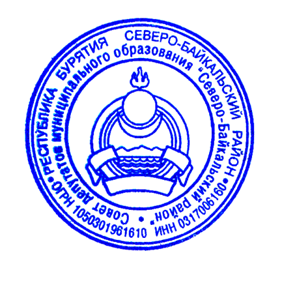 ________________________Проект подготовлен Советом депутатовМО «Северо-Байкальский район» тел. 47-940Приложение 1к решению Совета депутатовмуниципального образования «Северо-Байкальский район»от 15.11.2019 № 24-VIСостав комиссии по проведению публичных слушаний по проекту решения Совета депутатов муниципального образования «Северо-Байкальский район» «О бюджете муниципального образования «Северо-Байкальский район» на 2020 год и на плановый период 2021 и 2022 годов»Малахова Н.Н. – председатель Совета депутатов муниципального образования «Северо-Байкальский район»Доржиева Г.К. – председатель постоянной комиссии Совета депутатов муниципального образования «Северо-Байкальский район» по бюджету и экономическим вопросамКрылова Т.А. - председатель постоянной комиссии Совета депутатов муниципального образования «Северо-Байкальский район» по вопросам социальной политикиРябова О.В. - председатель постоянной комиссии Совета депутатов муниципального образования «Северо-Байкальский район» по законности, правопорядку, работе с территориями и депутатской этикеРассудова О.С. – начальник организационного отдела Совета депутатов муниципального образования «Северо-Байкальский район» Никифорова Т.А. – заместитель Руководителя администрации муниципального образования «Северо-Байкальский район» по экономическим вопросамКомиссарова Т.В. – председатель Ревизионной комиссии муниципального образования «Северо-Байкальский район»Чугунова Е.В.-  и.о. начальника Муниципального казенного учреждения  «Финансовое управление администрации муниципального образования «Северо-Байкальский район» Знатнова Н.И. – начальник отдела экономики администрации муниципального образования «Северо-Байкальский район»Горбачева Ж.В. – помощник Главы муниципального образования «Северо-Байкальский район» по правовым вопросамЗаседание комиссии считается правомочным, если на нем присутствует большинство членов комиссии. Решение комиссии принимается открытым голосованием простым большинством голосов участвующих в заседании членов комиссии. В случае равенства голосов решающим является голос председателя комиссии.Приложение2 к решению Совета депутатовмуниципального образования«Северо-Байкальский район»от 15.11.2019 № 24-VIПорядокучета предложений по проекту решения Совета депутатов муниципального образования «Северо-Байкальский район» «О бюджете муниципального образования «Северо-Байкальский район» на 2020 год и на плановый период 2021 и 2022 годов» и участия граждан в его обсуждении1. Извещение населения района о проведении публичных слушаний вместе с проектом решения Совета депутатов муниципального образования «Северо-Байкальский район» «О бюджете муниципального образования «Северо-Байкальский район» на 2020 год и на плановый период 2021 и 2022 годов» (далее - проект) не позднее чем за 7 дней публикуется в периодическом печатном издании «Байкальский меридиан» и на официальном сайте органов местного самоуправления МО «Северо-Байкальский район».2. Граждане, проживающие на территории муниципального образования «Северо-Байкальский район» и обладающие избирательным правом, вправе принять участие в обсуждении проекта путем внесения предложений к указанному проекту.  Предложения принимаются и регистрируются Советом депутатов муниципального образования «Северо-Байкальский район» по адресу: 671710, п. Нижнеангарск, ул. Рабочая, 125, каб. № 44, с понедельника по четверг с 08 ч. 00 мин. до 17 ч. 00 мин., в пятницу с 08 ч. 00 мин. до 12 ч. 00 мин.3. Предложения принимаются до 17 часов 25 ноября 2019 года.  Предложения по проекту вносятся в письменной форме. В предложениях должны быть указаны фамилия, имя, отчество, адрес места жительства и личная подпись гражданина (граждан).4. Предложения должны соответствовать Конституции Российской Федерации, федеральному и республиканскому законодательству, не допускать противоречия либо несогласованности с иными положениями Бюджетного процесса муниципального образования «Северо-Байкальский район».5. Регистрация участников заканчивается за 10 минут до установленного времени начала заседания публичных слушаний.6. В итоговом документе отражаются все поступившие в письменном виде предложения, за исключением предложений, снятых (отозванных) автором. Участники публичных слушаний имеют право вносить устные предложения. Устные предложения, а также письменные предложения, поступившие после установленного срока их приема, могут быть включены в итоговый документ публичных слушаний по решению комиссии. Комиссия вправе производить редакционные правки итогового документа, без изменения смысла поступивших предложений.